PRESS RELEASE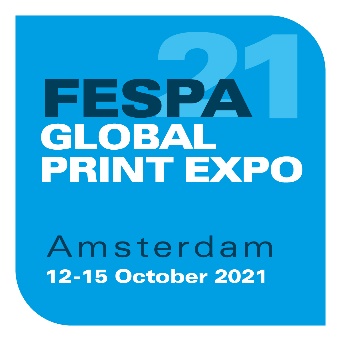 2 June 2021300+ EXHIBITORS SET TO BRING COLOUR BACK AT FESPA GLOBAL PRINT EXPO 2021International screen, digital and textile printing manufacturers are lining up for this year’s FESPA Global Print Expo, which takes place from 12 – 15 October 2021 at the RAI exhibition centre in Amsterdam, The Netherlands. After 18 months hosting virtual product launches and demos, suppliers are enthusiastic about connecting with customers and prospects face-to-face.Print service providers and signmakers will be able to see the latest innovations in screen and digital printing, consumables, workflow, and colour management solutions from over 300 industry suppliers. At FESPA Global Print Expo, visitors will be able to see hardware solutions from confirmed Gold sponsors Brother and Mimaki, as well as suppliers including Agfa, Canon, Durst, Fujifilm, Han Glory and Roland DG; substrates from 3A, Ahlstrom Munksjö, Avery Dennison, Hexis and Re-board Technology AB; automation, workflow and colour management solutions from Barbieri Electronic, Inedit, OneVision, ONYX Graphics and Print Factory; and consumables from CHT Germany, Easy Inks Gmbh and Sun Chemical.European Sign Expo, the leading European exhibition for non-printed signage, will again be co-located with FESPA Global Print Expo. The event, which takes place in hall 2 at the RAI, will connect signage professionals with companies specialising in channel lettering, digital signage, dimensional signage, engraving and etching, illuminated displays, out of home media, LED and sign tools. The event is supported by the European Sign Federation and Gold Sponsors EFKA and LEDIT YAKI will return to European Sign Expo alongside confirmed exhibiting companies including: Art Neon Lighting, Domino Sign, Led Frames, LG Hausys Europe, NEX LINE SRL and Yellotools. Harold Klaren, International Sales Manager, EFKA, comments: “FESPA Global Print Expo and European Sign Expo both play an essential role in connecting us with our audience. The events enable us to meet with over 50% of our existing customers under one roof as well as networking with wide format printers and signmakers that we, otherwise, would not have the opportunity to connect with. That’s why we see them as being the most important exhibitions for EFKA and we’re excited to meet everyone again in Amsterdam this year.”Neil Felton, CEO of FESPA comments: “The past year has been challenging for all and, while virtual events such as FESPA Innovations and Trends enable the speciality print community to stay up-to-date and access new product launches, suppliers are keen to interact with printers and signmakers in a live setting. Across the industry, we’re seeing signs of recovery and regeneration and we believe October is a good time to look to the future and focus on new revenue streams and application opportunities.”To access the full exhibitor list, visit https://www.fespaglobalprintexpo.com/why-visit/exhibitor-list#/. For more information on FESPA Global Print Expo 2021 and to register to attend, visit: www.fespaglobalprintexpo.com. Entry to the event is free for members of a FESPA national Association or FESPA Direct. The cost of entry is €50.00 for non-FESPA members who pre-register before 12th October 2021 using code FESM104. ENDSAbout FESPA  Founded in 1962, FESPA is a global federation of Associations for the screen printing, digital printing and textile printing community. FESPA’s dual aim is to promote screen printing and digital imaging and to share knowledge about screen and digital printing with its members across the world, helping them to grow their businesses and learn about the latest developments in their fast growing industries.   FESPA Profit for Purpose  
Profit for Purpose is FESPA’s international reinvestment programme, which uses revenue from FESPA events to support the global speciality print community to achieve sustainable and profitable growth through four key pillars - education, inspiration, expansion and connection. The programme delivers high quality products and services for printers worldwide, including market research, seminars, summits, congresses, educational guides and features, in addition to supporting grassroots projects in developing markets. For more information visit, www.fespa.com/profit-for-purpose.  Forthcoming FESPA events include: FESPA Mexico, 23 – 25 September 2021, Centro Citibanamex, Mexico City  FESPA Global Print Expo, 12 – 15 October 2021, RAI, Amsterdam, Netherlands European Sign Expo, 12 – 15 October 2021, RAI, Amsterdam, Netherlands FESPA Brasil, 20 – 23 October 2021, Expo Center Norte, São Paulo, Brazil FESPA Eurasia, 2 – 5 December 2021, Istanbul Expo Centre, Istanbul, Turkey Issued on behalf of FESPA by AD Communications For further information, please contact: Imogen Woods				Leighona ArisAD Communications  			FESPATel: + 44 (0) 1372 464470        		Tel: +44 (0) 1737 228 160Email: iwoods@adcomms.co.uk 		Email: Leighona.Aris@Fespa.com Website: www.adcomms.co.uk		Website: www.fespa.com